Election to purchase Additional Pension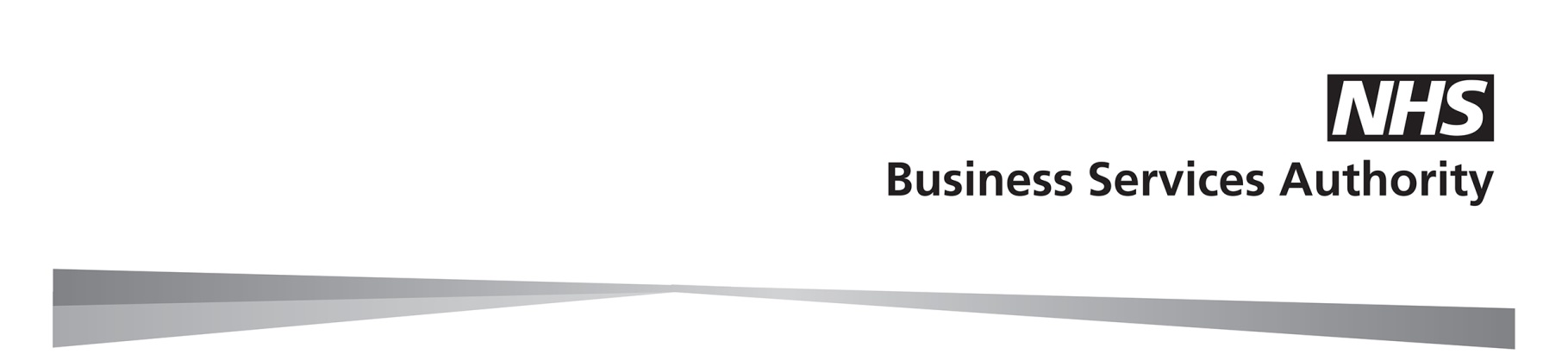 Before completing this form, please read the ‘Additional Pension’ factsheet available on our websitePart A - To be completed by the memberSection 1 – About youSection 2 – About your Additional PensionYou must give this application form to your employer within six weeks of the date of application. Failure to do so may increase the cost of your Additional Pension and could reduce the period available for payment of instalments.Section 3 – Member declarationHow we use your informationThe NHS Business Services Authority – NHS Pensions will use the information provided for administering your NHS Pension Scheme membership and processing payment of your NHS pension benefits. We may share your information to administer and pay your NHS pension, enable us to prevent and detect fraud and mistakes, for debt collection purposes, or as required by law.  For more information about who we share your information with and how long we keep your personal data and your rights, please visit our website at www.nhsbsa.nhs.uk/yourinformationPart B – To be completed by the employerPlease verify the member’s date of birth.If the member has elected to buy an Additional Pension in installments, please specify the employment from which the instalments will be collected.Employer declarationNHS Pensions will write to the member and the employer to confirm acceptance.SurnameFirst namesNI numberDate of birthDate of birth//Membership number SD     SD     SD     SD     SD     SD     SD     SD     SD     SD     Payroll numberAddressAmount to be purchasedAmount to be purchasedAmount to be purchasedAmount to be purchasedAmount to be purchased£     £     £     £     £     £     £     £     £     £     £     £     £     £     £     £     £     £     £     £     To be payable from:To be payable from:To be payable from:To be payable from:To be payable from://// Age 60or Age 65 (1995 Section members) Age 65 (1995 Section members) Age 65 (1995 Section members) Age 65 (1995 Section members) Age 65 (1995 Section members) Age 65 (1995 Section members) Age 65 (1995 Section members) Age 65 (1995 Section members) Age 65 (1995 Section members) Age 65 (1995 Section members) Age 65 (1995 Section members) Age 65 (1995 Section members) Age 65 (1995 Section members) Age 65 (1995 Section members) Age 65 (1995 Section members) Age 65 (1995 Section members) Age 65 (1995 Section members) Age 65 (1995 Section members) Age 65 (1995 Section members) Age 65 (1995 Section members) Age 65 (1995 Section members) Age 65 (1995 Section members) Age 65 (1995 Section members) Age 65 (1995 Section members) Age 65 (1995 Section members) Age 65 (2008 Section members) Age 65 (2008 Section members) Age 65 (2008 Section members) Age 65 (2008 Section members) Age 65 (2008 Section members) Age 65 (2008 Section members) Age 65 (2008 Section members) Age 65 (2008 Section members) Age 65 (2008 Section members) Age 65 (2008 Section members) Age 65 (2008 Section members) Age 65 (2008 Section members) Age 65 (2008 Section members) Age 65 (2008 Section members) Age 65 (2008 Section members) Age 65 (2008 Section members) Age 65 (2008 Section members) Age 65 (2008 Section members) Age 65 (2008 Section members) Age 65 (2008 Section members) Age 65 (2008 Section members) Age 65 (2008 Section members) Age 65 (2008 Section members) Age 65 (2008 Section members) Age 65 (2008 Section members) Normal Pension Age (2015 Scheme members) Normal Pension Age (2015 Scheme members) Normal Pension Age (2015 Scheme members) Normal Pension Age (2015 Scheme members) Normal Pension Age (2015 Scheme members) Normal Pension Age (2015 Scheme members) Normal Pension Age (2015 Scheme members) Normal Pension Age (2015 Scheme members) Normal Pension Age (2015 Scheme members) Normal Pension Age (2015 Scheme members) Normal Pension Age (2015 Scheme members) Normal Pension Age (2015 Scheme members) Normal Pension Age (2015 Scheme members) Normal Pension Age (2015 Scheme members) Normal Pension Age (2015 Scheme members) Normal Pension Age (2015 Scheme members) Normal Pension Age (2015 Scheme members) Normal Pension Age (2015 Scheme members) Normal Pension Age (2015 Scheme members) Normal Pension Age (2015 Scheme members) Normal Pension Age (2015 Scheme members) Normal Pension Age (2015 Scheme members) Normal Pension Age (2015 Scheme members) Normal Pension Age (2015 Scheme members) Normal Pension Age (2015 Scheme members)Type of cover:Type of cover:Type of cover: Self only Self only Self only Self only Self only Self only Self only Self only Self only Self only Self only Self only Self only Self only Self only Self only and dependants Self only and dependants Self only and dependants Self only and dependants Self only and dependants Self only and dependants Self only and dependants Self only and dependants Self only and dependantsPurchase arrangement:Purchase arrangement:Purchase arrangement: Instalments Instalments Instalments Instalments Instalments Instalments Instalments Instalments Instalments Instalments Instalments Instalments Instalments Instalments Instalments Lump sum Lump sum Lump sum Lump sum Lump sum Lump sum Lump sum Lump sum Lump sumPayment period:Payment period:Payment period:yearsyearsyearsyearsyearsyearsyearsyearsyearsDate of application:Date of application:Date of application:////Total amount payable:Total amount payable:Total amount payable:£     £     £     £     £     £     £     £     £     £     £     £     £     £     £     £     £     £     £     £     Monthly payment:Monthly payment:Monthly payment:£     £     £     £     £     £     £     £     £     £     £     £     £     £     £     £     £     £     £     £     I confirm that I have read the ‘Additional Pension’ factsheet, which explains the basic rules for the purchase of an Additional Pension. I confirm that I am not absent from work and that I know of no reason that my health would prevent me from continuing in pensionable employment until the payment period is complete.I understand that on a move to other pensionable NHS employment the Additional Pension continues were the break is less than 12 months, and on any such move it is my responsibility to inform any new Employing authority to avoid incurring arrears of contributions.        SignatureDate//Verified DOB//Employment IDI confirm that the member is in pensionable employment and not absent from work.I agree to collect the payments shown overleaf and pay them to NHS Pensions promptly, in accordance with the Scheme regulations.Pensions Officer  signaturePrint nameDate//EA nameEA codeTelephone numberEA name stamp